Session Onea.	11 kmb.	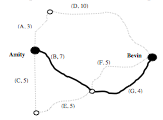 c.	There are exactly two odd nodes and the race begins at one of these.d.	A combination of at least two roads chosen from S, N or P to indicate the  intersection.e.	Road J must be avoided – otherwise there is no way, under the rules, of  returning to the left side of Bevin to complete roads B, E, F and G.f.	Road S.g.	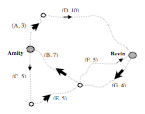 h.	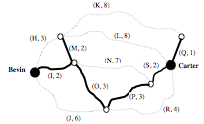 i.	i.e. H – K – Q – S – P – O – I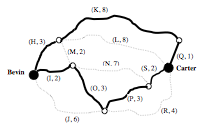 j.	22 km.Session Twoa.	5b.	30 km		The correct path was B – C – D – C – W. There was no restriction about passing through C twice.c.	Hamiltonian Pathd.	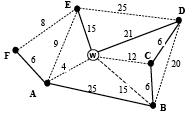 e.	Not all vertices are of even degree.f.	Vertex C.g.	D, F, G and 50h.	125 minutesi.	Activity F is NOT on the critical pathj.	32 minutes. You could accept “Activity F can be increased by 12 minutes”.k.	  OR  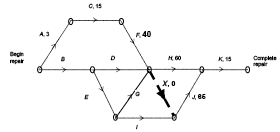 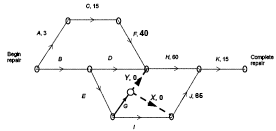 Line MUST have arrow and zero duration.l.	58 minutes (below left) or 63 minutes (below right)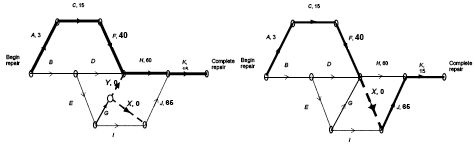 m.	133 minutes (or 138 minutes for the alternative solution)n.	Activity D.Session Threea.	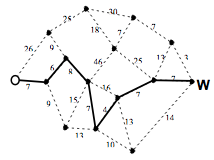 b.	46 kmc.	Hamiltonian circuitd.	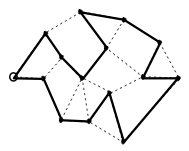 e.	A1, D4, F10, K12  D4 was found by subtracting  time for B from the EST of H. A has a float time of one hour. The value F10 comes from a float time found by subtracting the sum of the times for F and I from the sum of the  times for E, G and J. The value K12 comes 	from subtracting the starting time for K from the quoted least time  required for the 	project (30 hours).f.	B – C – E – G – J – Kg.	15 hoursh.	B and Fi.	3 hoursj.	$200